Skin Pen & Vampire Facial Pre and Post Treatment Instructions 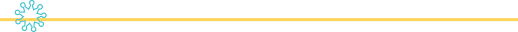  Pre-Treatment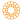  Avoid sun exposure/burns 24 hours prior to treatment Discontinue use of retinoid products 24 hours prior to treatmentNo active breakouts or lesionsWait six month following isotretinoin use (Accutane, Claravis, Amnesteem, Myorisan, Sotret)Fitzpatrick IV-VI, pigment may darken prior to lighteningYou can receive dermal filler and Botox 1 week after skin pen OR dermal filler 2 weeks before skin pen treatmentNumbing cream will be applied topically prior to treatment. ContraindicationsSkinPen II is contraindicated for patients with a history of keloid scaring, scleroderma, psoriasis, eczema, collagen vascular diseases, cardic abnormalities, hemorrhagic disorder or hemostatic dysfunction, an active bacterial, fungal or viral infection, active skin cancer, pregnant or nursing, allergy to anesthetics or stainless steel. Post-Procedure: Day of treatment – apply Rescue and Lift serum several times daily.  In the evening, rinse face with warm water and reapply Rescue and lift serums.  No other skin care products, make-up or SPF today.  No exercising, saunas, swimming or sweating for the first 3 days.Day 2 & 3: Cleanse with a gentle cleanser and apply Rescue and Lift serums several times daily.  You CAN wear SPF and make-up.  No exercising, saunas, swimming or sweating.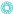 Day 4: Resume normal skin care regimen (you can use retinols and other “active” products).  You can resume your normal activities.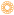 If you should have any further questions or concerns post treatment, please do not hesitate to contact us at 281-362-0014.